RKP: 47668Matični broj:	02903989OIB: 95770301332Grad: ZAGREB				Ulica: DR.LUJE NALETILIĆA 1					Razina: 11Razdjel: 109Šifra djelatnosti: 8423Šifra grada: 133Oznaka Razdoblja: 1. 1. - 30. 6. 2023.Zakonski predstavnik: Nikola Vido			B I LJ E Š K EUZ POLUGODIŠNJE FINANCIJSKO IZVJEŠĆE 1. 1. - 30. 6. 2023.UVOD:Osnovna djelatnost: Sudske i pravosudne djelatnostiB I LJ E Š K EUZ IZVJEŠTAJ OPRIHODIMA I RASHODIMA, PRIMICIMA I IZDACIMA ZA RAZDOBLJE1. 1. – 30. 6. 2023. GODINEŠifra – 6 - PRIHODI POSLOVANJAOstvareni prihodi poslovanja tekuće godine na dan 30. lipnja 2023. godine veći su za 25,30% od ostvarenog u izvještajnom razdoblju prethodne godine, zbog povećanja prihoda iz Državnog proračuna.Šifra - 3  - RASHODI POSLOVANJAŠifra – 31 - Rashodi za zaposlene veći su za 21,30% u odnosu na prethodno razdoblje Šifra - 32 - Materijalni rashodi veći su za 42,00% i ukupno iznose 13.927,57 Eur. Povećanje se odnosi na veći trošak nabave uredskog materijala, te trošak plaćanja naknade neispunjenja kvote za invalide.Šifra - 34 – FINANCIJSKI RASHODIBankarske usluge i usluge platnog prometa u iznosu od 136,34 Eur Šifra – 42 – RASHODI ZA NABAVU PROIZVEDENE DUGOTRAJNE IMOVINE Nabava uredskog namještaja u vrijednosti - 7.236,96 EurŠifra – X005  – VIŠAK PRIHODA Ostvaren je višak prihoda poslovanja u iznosu od 1.361,93Eur.Manjak prihoda preneseni iznosi 350,66 Eur.Višak prihoda raspoloživ u sljedećem razdoblju iznosi 1.011,27 Eur.B I LJ E Š K EUZ IZVJEŠTAJ O OBVEZAMA1. 1. -  30. 6 .2023. GODINEstanje obveza na kraju izvještajnog razdoblja (šifra V006) iznosi: 5.187,33 Eur od čega su:nedospjele obveze   (šifra V009)    	49.824,11 EurNedospjele obveze odnose se na: -	Obveze za zaposlene u iznosu			44.880,72 Eur-	Obveze za materijalne rashode u iznosu		     140,00 Eur-	Ostale tekuće obveze u iznosu			   4.803,39 Eur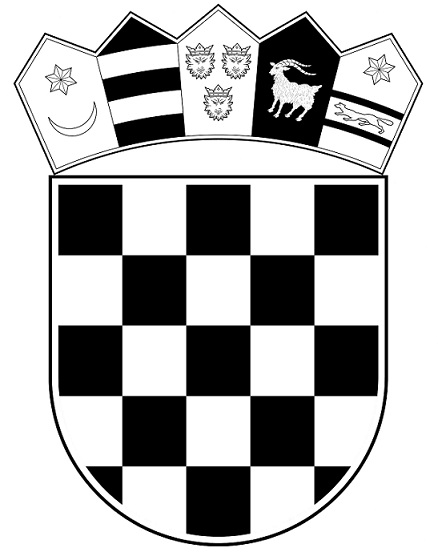 REPUBLIKA HRVATSKAMINISTARSTVO PRAVOSUĐA I UPRAVE      UPRAVA ZA ZATVORSKI SUSTAV                          I PROBACIJU             CENTAR ZA DIJAGNOSTIKU